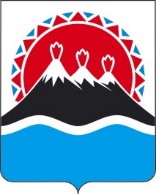 П О С Т А Н О В Л Е Н И ЕПРАВИТЕЛЬСТВАКАМЧАТСКОГО КРАЯг. Петропавловск-КамчатскийПРАВИТЕЛЬСТВО ПОСТАНОВЛЯЕТ:1. Внести в постановление Правительства Камчатского края от 29.03.2018 № 126-П «Об утверждении перечней юридических лиц и индивидуальных предпринимателей Камчатского края, которым предоставляется право на поставку электрической и тепловой энергии по льготным (сниженным) тарифам» следующие изменения:1) приложение 1 изложить в редакции согласно приложению к настоящему постановлению.	2. Настоящее постановление вступает в силу после дня его официального опубликования и распространяется на правоотношения, возникшие с 1 июля 2022 года.Приложение к постановлениюПравительства Камчатского краяот [Дата регистрации] № [Номер документа]«Приложение 1 к постановлению Правительства Камчатского краяот 29.03.2018 № 126-ППеречень юридических лиц и индивидуальных предпринимателей Камчатского края, которым предоставляется право на поставку электрической энергии по льготным (сниженным) тарифам[Дата регистрации]№[Номер документа]О внесении изменений в постановление Правительства Камчатского края от 29.03.2018 
№ 126-П «Об утверждении перечней юридических лиц и индивидуальных предпринимателей Камчатского края, которым предоставляется право на поставку электрической и тепловой энергии по льготным (сниженным) тарифам»Председатель Правительства Камчатского края[горизонтальный штамп подписи 1]Е.А. Чекин№ п/пНаименование юридического лица, индивидуального предпринимателяВид продукцииЕдиница измеренияРасходэлектрической энергии на единицу продукции, кВт*чГодовойлимит потребленияэлектрической энергии по сниженным тарифам, тыс. кВт*ч1234561. Юридические лица и индивидуальные предприниматели Камчатского края, осуществляющие деятельность в области отдыха и развлечений, в части эксплуатации аквапарков1. Юридические лица и индивидуальные предприниматели Камчатского края, осуществляющие деятельность в области отдыха и развлечений, в части эксплуатации аквапарков1. Юридические лица и индивидуальные предприниматели Камчатского края, осуществляющие деятельность в области отдыха и развлечений, в части эксплуатации аквапарков1. Юридические лица и индивидуальные предприниматели Камчатского края, осуществляющие деятельность в области отдыха и развлечений, в части эксплуатации аквапарков1. Юридические лица и индивидуальные предприниматели Камчатского края, осуществляющие деятельность в области отдыха и развлечений, в части эксплуатации аквапарков1. Юридические лица и индивидуальные предприниматели Камчатского края, осуществляющие деятельность в области отдыха и развлечений, в части эксплуатации аквапарков1.1.ИП Ветчинов А.В.п. Паратунка, Елизовский районэксплуатацияаквапарка900